Publicado en Murcia el 12/01/2017 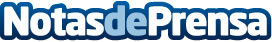 La Holi Run anticipa el carnaval de Murcia con sus alegres colores 13.000 participantes llenaron de color las calles de Cabezo de Torres en la edición de 2016Datos de contacto:alvaro trigueros602485760Nota de prensa publicada en: https://www.notasdeprensa.es/la-holi-run-anticipa-el-carnaval-de-murcia-con_1 Categorias: Sociedad Murcia Entretenimiento Otros deportes Ocio para niños http://www.notasdeprensa.es